Guide til at underskrive dokumenter i Digisigner For at kunne underskrive vedtægter, forretningsorden og fortrolighedserklæring digitalt skal du bruge en mailadresse. Digisigner er et engelsksproget program, der er derfor nogle af knapperne, hvor det står på engelsk.Vær opmærksom på at nogle ting kan se anderledes ud end i denne guide afhængig af om I åbner jeres mail på en computer, en tablet eller en telefon. Vælg derfor den guide som svarer til din enhed.   Find mailen i din indbakke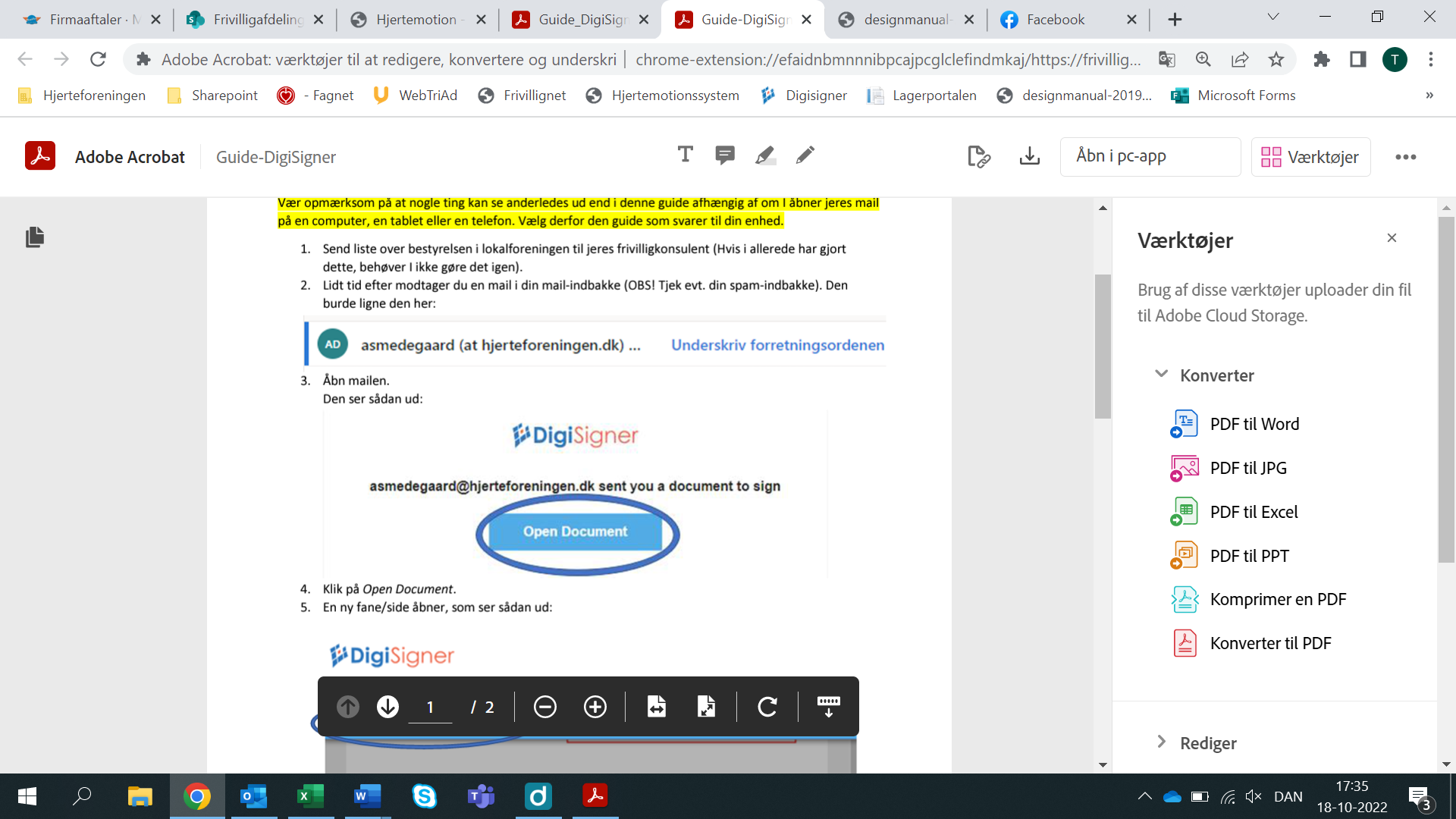 Du modtager en mail i din mail-indbakke (OBS! Tjek evt. din spam-indbakke). Åbn mailen. Den ser sådan ud:Klik på Open Document. Digisigner En ny fane/side åbner, som ser sådan ud: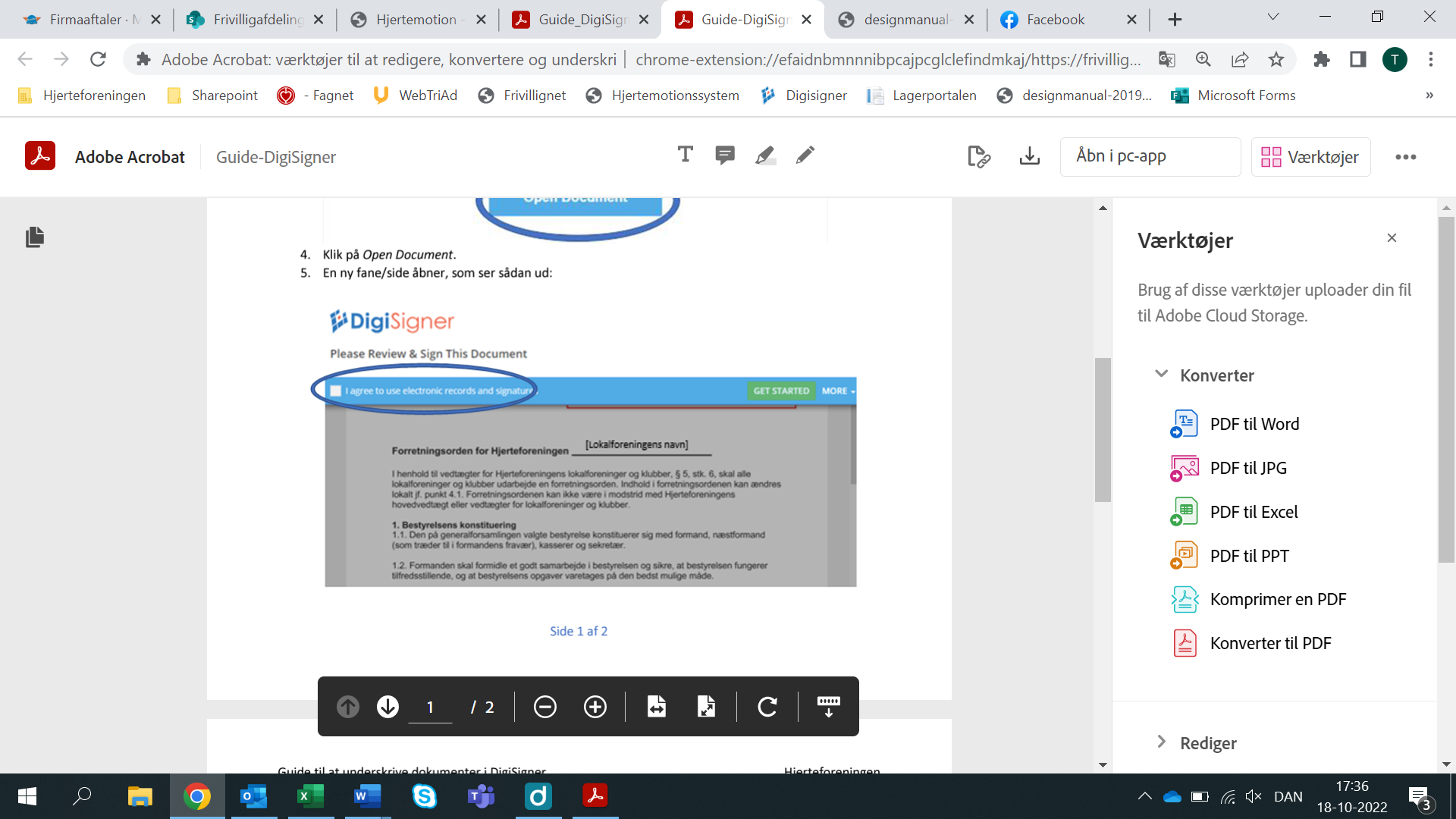 Klik af i feltet ud fra ”I agree to use electionic records and signatures”. Klik på ”GET STARTED”Underskriv dokumentet Scroll ned til bunden af dokumentet. Dagens dato udfyldes automatisk. 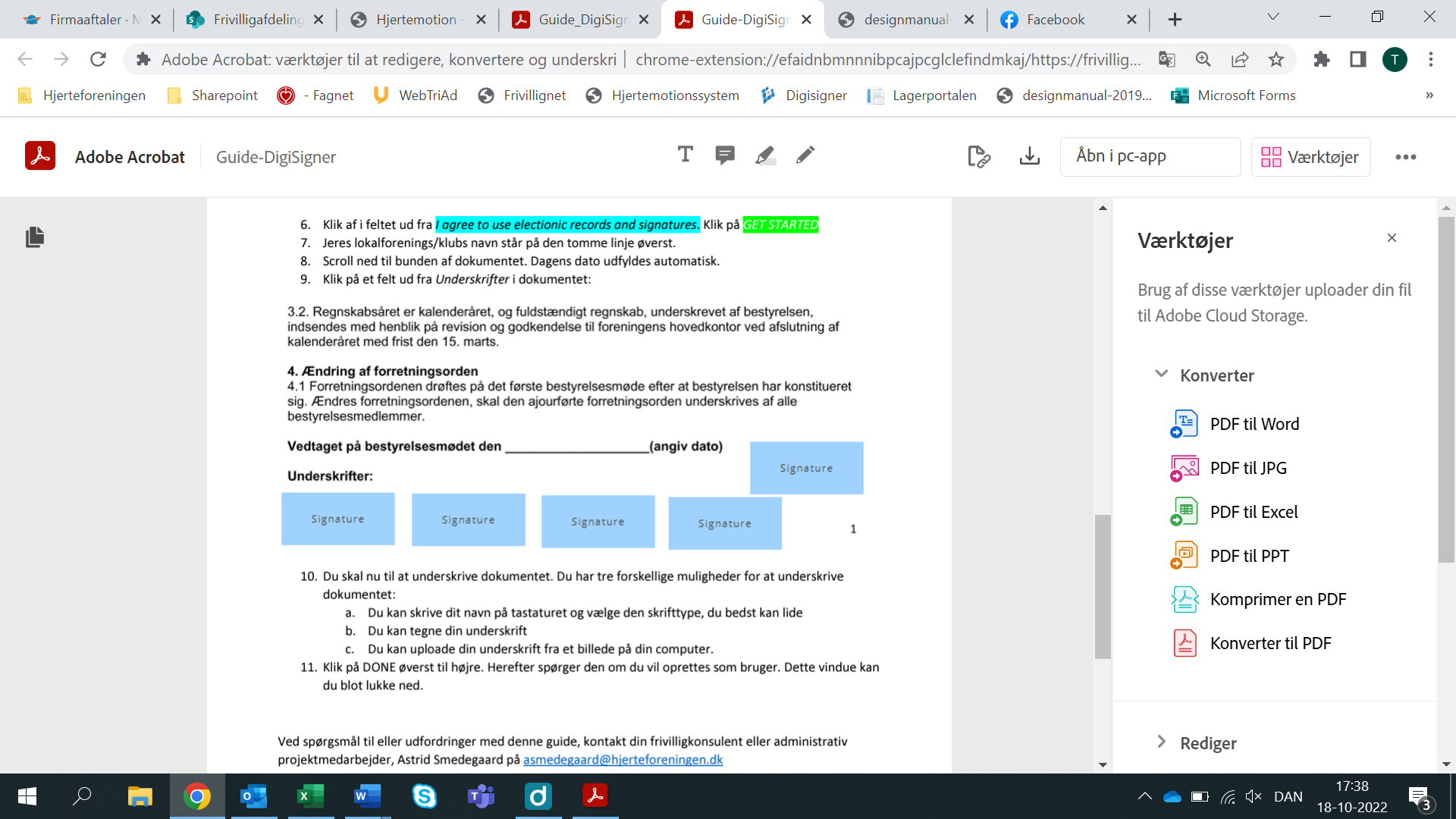 Klik på et felt ud fra Underskrift i dokumentet, det ser sådan ud:Du skal nu til at underskrive dokumentet. Du har tre forskellige muligheder for at underskrive dokumentet: Du kan skrive dit navn på tastaturet og vælge den skrifttype, du bedst kan lide Du kan tegne din underskrift Du kan uploade din underskrift fra et billede på din computer. 
Klik på ”DONE” øverst til højre. Herefter spørger den om du vil oprettes som bruger. Dette vindue kan du blot lukke ned.